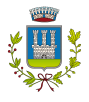 COMUNE DI PALAIAVERBALE N. 18/2018 DEL  25/10/2018Parere relativo alla variazione di bilancio 2018-2020L’Organo di revisione ha ricevuto dal Responsabile del Servizio finanziario la documentazione relativa alla variazione del Bilancio di Previsione del Comune di Palaia.Visto che la variazione consiste nell’ impiego dell’avanzo di amministrazione per l’ esercizio 2017 per l’ importo di € 21.624,52 CONCLUSIONIL’Organo di revisione, sulla base degli atti proposti e considerato che le variazioni in esame non alterano gli equilibri di bilancio  esprime parere favorevole in ordine all’ approvazione della proposta di variazione al Bilancio 2018-2020.Lido di Camaiore,  25 Ottobre  2018 Il revisore UnicoDott.ssa Rita Lari( *firmata digitalmente)